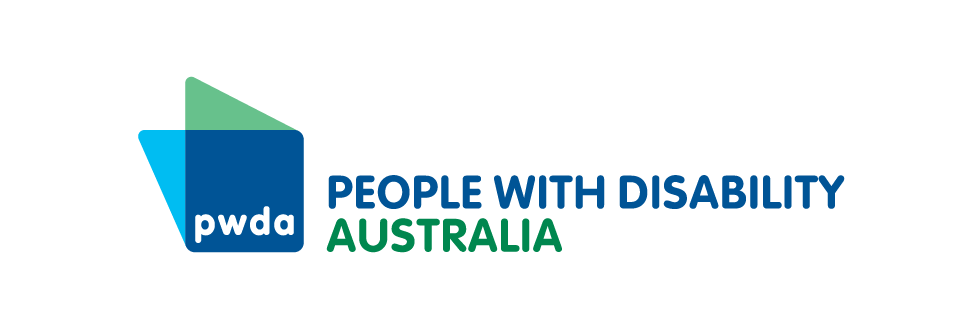 PO Box 666
Strawberry Hills
NSW 2012+61 2 9370 3100
pwd@pwd.org.au
www.pwd.org.au28 February 2022The Hon. Kevin Andrews MPChairJoint Standing Committee on the National Disability Insurance SchemePO Box 610Parliament HouseCanberra ACT 2600Via email at ndis.sen@aph.gov.au Dear Mr AndrewsJoint Standing Committee on the NDIS inquiry into current scheme implementation and forecastingPeople with Disability Australia (PWDA) welcomes the opportunity to provide this submission to the Joint Standing Committee on the NDIS inquiry into current scheme implementation and forecasting.This submission represents the interests and views of PWDA's members and supporters and has been written by our systemic policy and advocacy team in consultation with our individual advocates.If you wish to discuss the content of our submission further, please contact my Senior Manager of Policy, Giancarlo de Vera, at giancarlod@pwd.org.au or on 0413 135 731.Yours sincerely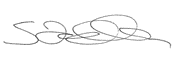 Sebastian Zagarella
Chief Executive Officer
People with Disability Australia